от 14.12.2022 г.		                                                                   			№ 1633О внесении изменений в муниципальную программу МО «Город Мирный» «Модернизация объектов коммунальной инфраструктуры на 2018-2022 годы», утвержденную Постановлением городской Администрации от 28.12.2017 № 2064 В соответствии с Постановлением городской Администрации от 12.12.2014 № 820 «О порядке разработки, реализации и оценки эффективности муниципальных программ муниципального образования «Город Мирный» Мирнинского района Республики Саха (Якутия)», городская Администрация постановляет:Внести в муниципальную программу МО «Город Мирный» «Модернизация объектов коммунальной инфраструктуры на 2018-2022 годы», утвержденную Постановлением городской Администрации от 28.12.2017 № 2064 (в редакции Постановлений от 24.05.2018 № 619; от 11.07.2018 № 858; от 20.12.2018 № 1738; от 11.07.2019 № 485;  от 06.08.2019 № 981; от 07.11.2019 № 1378; от 30.12.2019 № 1672; от 12.12.2019 №1530; от 06.03.2020 № 254; от 21.04.2020 № 406; от 06.08.2020     № 776; от 17.12.2020 № 1293; от 05.02.2021 № 127; от 13.04.2021 № 442; от 04.06.2021 № 657; от 22.07.2021 № 880; от 26.11.2021 № 1315; от 28.12.2021 № 1556; от 03.02.2022 № 98; от 29.04.2022      № 480; от 08.07.2022 № 803; от 05.09.2022 № 1143) изменения, изложив таблицу 1 «Система индикаторов (показателей) Программы «Модернизация объектов коммунальной инфраструктуры на 2018-2022 годы» по разделу 7 «Оценка эффективности реализации программы» в новой редакции согласно приложению к настоящему Постановлению.Опубликовать настоящее Постановление в порядке, предусмотренном Уставом МО «Город Мирный».Контроль исполнения настоящего Постановления возложить на 1-го Заместителя Главы Администрации по ЖКХ, имущественным и земельным отношениям Н.М. Ноттосова.Глава города 			 	                                                                               А.А. Тонких											Приложение 											к Постановлению городской											Администрации											от 14.12.2022 г. №1633СИСТЕМА ИНДИКАТОРОВ (ПОКАЗАТЕЛЕЙ)«Модернизация объектов коммунальной инфраструктуры»на 2018-2022 годыАДМИНИСТРАЦИЯМУНИЦИПАЛЬНОГО ОБРАЗОВАНИЯ«Город Мирный»МИРНИНСКОГО РАЙОНАПОСТАНОВЛЕНИЕ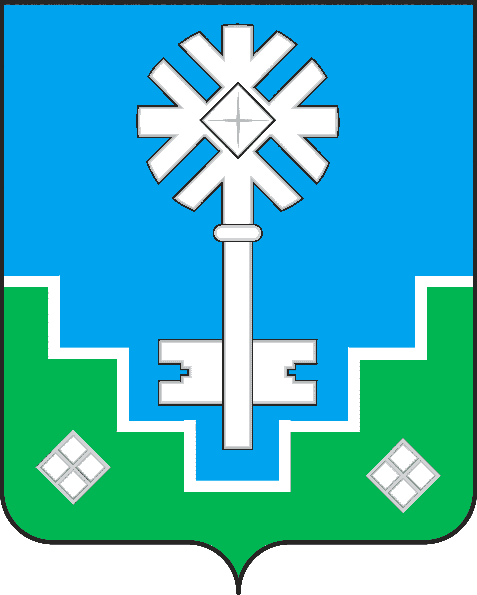 МИИРИНЭЙ ОРОЙУОНУН«Мииринэйкуорат»МУНИЦИПАЛЬНАЙ ТЭРИЛЛИИДЬАhАЛТАТАУУРААХ

N 
п/пПрограммные   
мероприятия,   
обеспечивающие  
выполнение задачиОжидаемый результат
от реализованных  
программных    
мероприятий (в   
натуральном    
выражении), эффектЗначения индикаторов      
(показателей)Значения индикаторов      
(показателей)Значения индикаторов      
(показателей)Значения индикаторов      
(показателей)Значения индикаторов      
(показателей)Значения индикаторов      
(показателей)

N 
п/пПрограммные   
мероприятия,   
обеспечивающие  
выполнение задачиОжидаемый результат
от реализованных  
программных    
мероприятий (в   
натуральном    
выражении), эффектБазовый периодна 2017 г.прогнозный периодпрогнозный периодпрогнозный периодпрогнозный периодпрогнозный период

N 
п/пПрограммные   
мероприятия,   
обеспечивающие  
выполнение задачиОжидаемый результат
от реализованных  
программных    
мероприятий (в   
натуральном    
выражении), эффектБазовый периодна 2017 г.2018 г.2019 г.2020 г.2021 г.2022 г.Цель: организация и проведение мероприятий, направленных на снижение уровня общего износа основных фондов, для улучшения предоставления услуг в целях снижения потерь при эксплуатации систем -  тепло, - водоснабжения, водоотведения.Цель: организация и проведение мероприятий, направленных на снижение уровня общего износа основных фондов, для улучшения предоставления услуг в целях снижения потерь при эксплуатации систем -  тепло, - водоснабжения, водоотведения.Цель: организация и проведение мероприятий, направленных на снижение уровня общего износа основных фондов, для улучшения предоставления услуг в целях снижения потерь при эксплуатации систем -  тепло, - водоснабжения, водоотведения.Цель: организация и проведение мероприятий, направленных на снижение уровня общего износа основных фондов, для улучшения предоставления услуг в целях снижения потерь при эксплуатации систем -  тепло, - водоснабжения, водоотведения.Цель: организация и проведение мероприятий, направленных на снижение уровня общего износа основных фондов, для улучшения предоставления услуг в целях снижения потерь при эксплуатации систем -  тепло, - водоснабжения, водоотведения.Цель: организация и проведение мероприятий, направленных на снижение уровня общего износа основных фондов, для улучшения предоставления услуг в целях снижения потерь при эксплуатации систем -  тепло, - водоснабжения, водоотведения.Цель: организация и проведение мероприятий, направленных на снижение уровня общего износа основных фондов, для улучшения предоставления услуг в целях снижения потерь при эксплуатации систем -  тепло, - водоснабжения, водоотведения.Цель: организация и проведение мероприятий, направленных на снижение уровня общего износа основных фондов, для улучшения предоставления услуг в целях снижения потерь при эксплуатации систем -  тепло, - водоснабжения, водоотведения.Цель: организация и проведение мероприятий, направленных на снижение уровня общего износа основных фондов, для улучшения предоставления услуг в целях снижения потерь при эксплуатации систем -  тепло, - водоснабжения, водоотведения.Задача 1. Развитие систем коммунальной инфраструктуры Задача 1. Развитие систем коммунальной инфраструктуры Задача 1. Развитие систем коммунальной инфраструктуры Задача 1. Развитие систем коммунальной инфраструктуры Задача 1. Развитие систем коммунальной инфраструктуры Задача 1. Развитие систем коммунальной инфраструктуры Задача 1. Развитие систем коммунальной инфраструктуры Задача 1. Развитие систем коммунальной инфраструктуры 1.Строительство сетей  водоотведения Протяженность участка построенных сетей водоотведения (м.п.)51315001 30000 02.Строительство сетей водоснабжения Протяженность участка построенных сетей водоснабжения (м.п.)1 556000003.Модернизация кубовыхКоличество модернизированных (капитальный ремонт, замена) кубовых (ед.)1743650